Sve učenike OŠ s iskustvom u programiranju pozivamo na Natjecanje iz programiranja u organizaciji Hrvatskog saveza informatičara (natjecanja se provode u na nivou Republike Hrvatske, u sedam  kola)Prijave i više informacija na: blaskovicdam@gmail.comLokacija: Osnovna škola CentarVoditelj: Damir Blašković, dipl. ing., učitelj informatike u OŠDodatne informacije i prijave mogu se dobiti na: blaskovicdam@gmail.comJanko Žufić, dipl.ing., voditelj projekta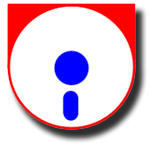 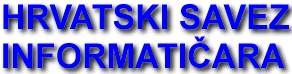 